ID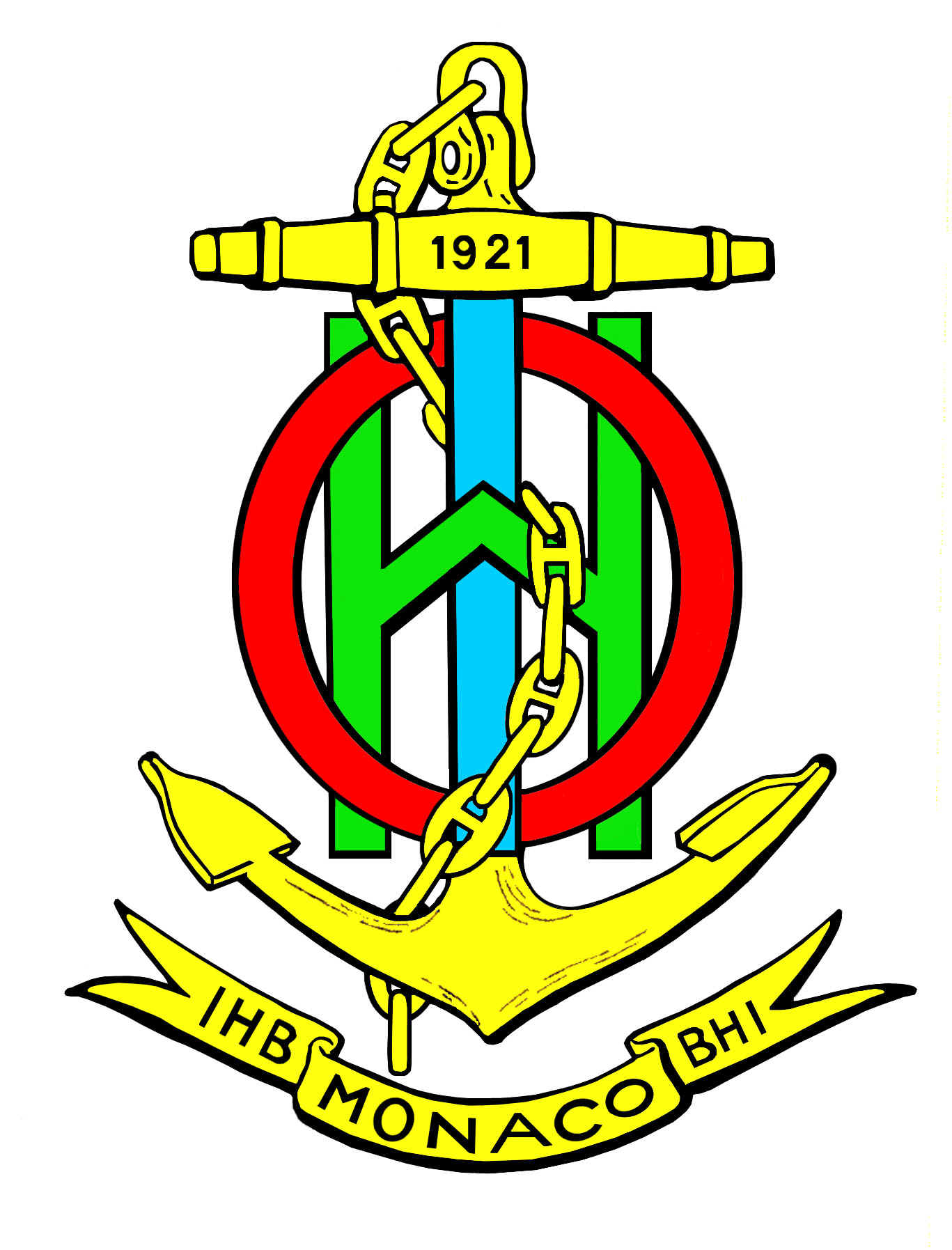 IDENTIFICATIONGENERAL SPECIFICATIONS(Please provide detailed information in Annex of no more than three pages)RESOURCESPROJECT SUMMARYName and Signature of the RHC Chairman ………………………………………….Project Number(to be filled by CBSC)Project NameSubmitting RHC/ (priority)Date of SubmissionInstitution executing the projectName of responsibleAddressTelephoneFaxE-mailBackground information Justification of the projectCountries involvedExplanation of the problemGeneral objectiveSpecific objectivesOutputs/ProductsOther deliverables Achievements and awaited benefitsSchedule of activitiesPast and/or current related projects supported by CBSC or other sourcesContribution by countries involved Contribution from  other sourcesContribution requested from CBFundTotal Cost (euros)Breakdown of costsa) From CBFund (item and amount)b) From other parties (item and amount)Sponsor RHCYear of ExecutionCountry/ Countries involvedPriority/StatusProject NameProject ObjectiveBenefitsAssistance requiredCostAllocation and Priority(to be filled by CBSC)Contact Person